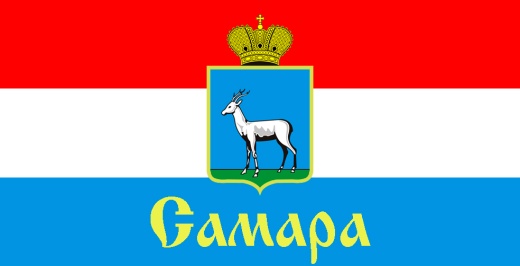 СОВЕТ ДЕПУТАТОВ ПРОМЫШЛЕННОГО ВНУТРИГОРОДСКОГО РАЙОНА ГОРОДСКОГО ОКРУГА САМАРА443009, г. Самара, ул. Краснодонская, 32, Тел.(846) 995-99-16РЕШЕНИЕот « 21 » декабря  2022 г. № 127О внесении изменений в Положение "О порядке выдвижения, внесения, обсуждения и рассмотрения инициативных проектов на территории Промышленного внутригородского района городского округа Самара", утвержденное Решением Совета депутатов Промышленного внутригородского района городского округа Самара от 02.02.2021 года № 36 Рассмотрев представленный Главой Промышленного внутригородского района городского округа Самара проект решения Совета депутатов Промышленного внутригородского района городского округа Самара «О внесении изменений в Положение "О порядке выдвижения, внесения, обсуждения и рассмотрения инициативных проектов на территории Промышленного внутригородского района городского округа Самара", утвержденное Решением Совета депутатов Промышленного внутригородского района городского округа Самара от 02.02.2021 года № 36», в соответствии с Федеральным законом от 06.10.2003 года № 131-ФЗ "Об общих принципах организации местного самоуправления в Российской Федерации", Уставом Промышленного внутригородского района городского округа Самара Самарской области, Совет депутатов Промышленного внутригородского района городского округа Самара Р Е Ш И Л:1.  Внести в Положение "О порядке выдвижения, внесения, обсуждения и рассмотрения инициативных проектов на территории Промышленного внутригородского района городского округа Самара", утвержденное Решением Совета депутатов Промышленного внутригородского района городского округа Самара от 02.02.2021 года № 36 (далее - Положение) следующие изменения:1.1. Пункт 1.5 статьи 1 Положения изложить в следующей редакции:"1.5. Частью территории Промышленного внутригородского района, на которой может реализовываться инициативный проект, могут быть территории микрорайонов, кварталов, дворов, дворовых территорий многоквартирных домов, улиц, территорий общего пользования, которые определяются инициаторами проекта в инициативном проекте.".1.2. Пункт 2.1 статьи 2 Положения дополнить подпунктом 15 следующего содержания:"15) протокол общего собрания собственников помещений в многоквартирном доме (в случае, если реализация инициативного проекта предполагается на дворовой территории многоквартирного дома (многоквартирных домов), границы которой определены на основании данных государственного кадастрового учета).".2.  Официально опубликовать настоящее решение.3. Настоящее Решение вступает в силу со дня его официального опубликования.Глава Промышленноговнутригородского района городского округа Самара                                                           Д.В. МорозовПредседатель Совета депутатов 							        И.С. Шевцов